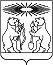 О внесении изменений в постановление администрации Северо-Енисейского района «Об утверждении муниципальной программы «Развитие местного самоуправления»»В целях корректировки муниципальной программы «Развитие местного самоуправления», руководствуясь статьей 34 Устава Северо-Енисейского района, ПОСТАНОВЛЯЮ:1.Внести в постановление администрации Северо-Енисейского района от 21.10.2013 №514-п «Об утверждении муниципальной программы «Развитие местного самоуправления» (действующее в редакции постановлений администрации Северо-Енисейского района 28.10.2013 № 559-п, от 16.12.2013 № 744-п, от 30.12.2013 № 779-п, от 27.02.2014 № 71-п, от 25.04.2014 № 150-п, от 13.11.2014 № 548-п, от 28.11.2014 № 591-п, от 08.05.2015 № 148-п, от 22.06.2015 № 293-п, от 09.07.2015 № 349-п, от 28.09.2015 № 598-п, от 27.10.2015 № 647-п, от 02.11.2015 № 663-п, от 13.11.2015 № 676-п, от 08.12.2015  № 781-п, от 11.01.2016 № 2-п, от 22.04.2016 № 198-п, от 03.06.2016 № 348-п, от 02.09.2016 № 601-п, от 07.10.2016 № 678-п, от 03.11.2016 № 729-п, от 11.11.2016 № 753-п, от 03.05.2017 № 157-п, от 31.05.2017 № 206-п, от 20.07.2017 № 293-п, от 21.09.2017 № 359-п, от 01.11.2017 № 421-п, от 23.11.2017 № 454-п, от 25.12.2017 № 512-п, от 27.09.2018 № 310-п, от 01.11.2018 № 362-п, от 23.11.2018 № 414-п, от 18.12.2018 № 446-п, от 18.01.2018 № 15-п, от 06.03.2019 № 81-п, от 03.07.2019 № 235-п, от 23.09.2019 № 339-п, от  31.10.2019  № 411-п, от 28.01.2020 № 21-п, от 25.08.2020  № 332-п, от 16.10.2020 № 420-п, от 30.10.2020 № 496-п, от 22.12.2020 № 569-п, от 22.12.2020 № 572-п, от 04.06.2021 № 233-пот 19.08.2021 № 308-п, от 30.08.2021 № 312-п, от 01.11.2021 № 386-п, от 02.12.2021 № 432-п, от 24.12.2021 № 484-п, от 24.12.2021 № 485-п, от 09.03.2022  №  96-п, от 23.03.2022 № 116-п, от 14.04.2022 .№ 156-п, от  22.04.2022 № 182-п, от 24.05.2022 №  225-п, от  16.06.2022 №  274-п, от 28.07.2022 № 349-п, от 02.09.2022 № 383-п, от 19.09.2022 № 399-п, от 20.10.2022 № 451-п, от 02.11.2022 № 477-п, от 03.05.2023 №163-п, от 11.05.2023 №169-п, от 12.05.2023 № 176-п, от  21.06.2023 №250-п, от 28.06.2023 № 266-п, от 18.08.2023 № 360-п, от 31.08.2023 № 376-п, от 10.11.2023 №483-п, от 07.12.2023 № 539-п) (далее - постановление) следующие изменения:1) в приложении к постановлению, именуемом «Муниципальная программа «Развитие местного самоуправления»» (далее – муниципальная программа):а) раздел 9 Паспорта муниципальной программы изложить в следующей редакции:«»;б) приложение № 2 к паспорту муниципальной программы, именуемое «Информация о ресурсном обеспечении муниципальной программы Северо-Енисейского района», изложить в новой редакции согласно приложению № 1 к настоящему постановлению;в) приложение № 3 к паспорту муниципальной программы, именуемое «Информация об источниках финансирования программ, отдельных мероприятий муниципальной программы Северо-Енисейского района», изложить в новой редакции согласно приложению № 2 к настоящему постановлению;2) вприложении № 3 к муниципальной программе, именуемое «Создание условий для обеспечения населения района услугами торговли» (далее – подпрограмма 1):а) раздел 8 паспорта подпрограммы 1 изложить в следующей редакции:«»;б)приложение № 2 к подпрограмме 1, именуемое «Перечень мероприятий подпрограммы с указанием объема средств на их реализацию и ожидаемых результатов», изложить в новой редакции согласно приложению № 3 к настоящему постановлению.2. Опубликовать настоящее постановление в газете «Северо-Енисейский вестник» и разместить на официальном сайте Северо-Енисейского района в информационно-телекоммуникационной сети «Интернет» (http://www.admse.ru).3. Настоящее постановление вступает в силу со дня, следующего за днем его официального опубликования в газете «Северо-Енисейский вестник».Временно исполняющий полномочия Главы Северо-Енисейского района,заместитель главы района посоциальным вопросам                                                                              Е.А. МихалеваПриложение № 1 к постановлению администрации Северо-Енисейского района от 26.12.2023 № 567-п(Новая редакция приложения № 2 к Паспорту муниципальной программы Северо-Енисейского района, утвержденной постановлением «Развитие местного самоуправления»,утвержденной постановлением администрацииСеверо-Енисейского района от 21.10.2013 №514-п)Информация о ресурсном обеспечении муниципальной программы Северо-Енисейского районаПриложение № 2к постановлению администрации Северо-Енисейского района от 26.12.2023 № 567-п(Новая редакция приложения № 3к Паспорту муниципальнойпрограммы Северо-Енисейского района,утвержденной постановлением «Развитие местного самоуправления»,утвержденной постановлением администрацииСеверо-Енисейского района от 21.10.2013 №514-п)Информацияоб источниках финансирования подпрограмм, отдельных мероприятиймуниципальной программы Северо-Енисейского района(рублей)Приложение № 3 к постановлениюадминистрации Северо-Енисейского районаот 26.12.2023 № 567-п(Новая редакция приложения №2к подпрограмме 3 «Развитие сельского хозяйства на территории Северо-Енисейского района»,муниципальной программы «Развитие местного самоуправления»,утвержденной постановлением администрации Северо-Енисейского района от 21.10.2013 №514-п)Перечень мероприятий подпрограммы с указанием объема средств на их реализацию и ожидаемых результатов(рублей)АДМИНИСТРАЦИЯ СЕВЕРО-ЕНИСЕЙСКОГО РАЙОНАПОСТАНОВЛЕНИЕАДМИНИСТРАЦИЯ СЕВЕРО-ЕНИСЕЙСКОГО РАЙОНАПОСТАНОВЛЕНИЕ«26» декабря 2023 г.№ 567-пгп Северо-Енисейскийгп Северо-Енисейский9Информация по ресурсному обеспечению муниципальной программы, в том числе по годам реализации программыОбъем финансирования Программы составит 434 830 384,87 рублей, в том числе:за счет средств бюджета района 434 830 384,87 рублей, из них по годам:2014 год – 30 028 463,23 рублей;2015 год – 33 059 437,74 рублей;2016 год – 29 052 765,00 рублей;2017 год – 31 315 271,00 рублей;2018 год – 27 167 194,00 рублей;2019 год – 24 515 152,00 рублей;2020 год – 18 295 728,13 рублей;2021 год – 17 438 026,62 рублей;2022 год –107 411 514,45 рублей;2023 год –72 209 262,70 рублей;2024 год – 22 168 785,00 рублей2025 год – 22 168 785,00 рублей.1. Средства бюджета Красноярского края –9 305 642,00 рублей, из них по годам:2014 год – 0,00 рублей;2015 год – 0,00 рублей;2016 год – 0,00 рублей;2017 год – 0,00 рублей;2018 год – 0,00 рублей;2019 год – 0,00 рублей;2020 год – 0,00 рублей;2021 год – 0,00 рублей;2022 год – 4 815 508,00 рублей;2023 год –4 490 134,00 рублей;2024 год - 0,00 рублей;2025 год - 0,00 рублей.2. Средства бюджета Северо-Енисейского района -425 524 742,87 рублей, из них по годам:2014 год – 30 028 463,23 рублей;2015 год – 33 059 437,74 рублей;2016 год – 29 052 765,00 рублей;2017 год – 31 315 271,00 рублей;2018 год – 27 167 194,00 рублей;2019 год – 24 515 152,00 рублей;2020 год – 18 295 728,13 рублей;2021 год – 17 438 026,62 рублей;2022 год – 102 596 006,45рублей;2023 год –67 719 128,70 рублей;2024 год –22 168 785,00рублей;2025 год – 22 168 785,00 рублей.Информация по ресурсному обеспечению подпрограммы, в том числе в разбивке по всем источникам финансирования на очередной финансовый год и плановый периодФинансирование мероприятий подпрограммы осуществляется за счет средств бюджета Северо-Енисейского района в общей сумме 108 754 971,47 рублей, в том числе по годам:2023 год –65 417 401,47 рублей;2024 год - 21 668 785,00рублей;2025 год –21 668 785,00 рублей.№ п/пСтатус (муниципальная программа, подпрограмма, отдельное мероприятие)Наименование программы, подпрограммы, отдельного мероприятияНаименование ГРБСКод бюджетной классификацииКод бюджетной классификацииКод бюджетной классификацииКод бюджетной классификации2023 год2024 год2025 годИтого на очередной финансовый год и плановый период№ п/пСтатус (муниципальная программа, подпрограмма, отдельное мероприятие)Наименование программы, подпрограммы, отдельного мероприятияНаименование ГРБСГРБСРзПрЦСРВРпланпланпланИтого на очередной финансовый год и плановый период1234567891011121Муниципальная программа«Развитие местного самоуправления»всего расходные обязательства по муниципальной программе441ХХХ72 209 262,7022 168 785,0022 168 785,00116 546 832,701Муниципальная программа«Развитие местного самоуправления»в том числе по ГРБС:441ХХХ1Муниципальная программа«Развитие местного самоуправления»Администрация Северо-Енисейского районаХХХ72 209 262,7022 168 785,0022 168 785,00116 546 832,701.1.Подпрограмма 1Создание условий для обеспечения населения района услугами торговливсего расходные обязательства по подпрограмме муниципальной программы441ХХХ65 417 401,4721 668 785,0021 668 785,00108 754 971,471.1.Подпрограмма 1Создание условий для обеспечения населения района услугами торговлив том числе по ГРБС:441ХХХ1.1.Подпрограмма 1Создание условий для обеспечения населения района услугами торговлиАдминистрация Северо-Енисейского районаХХХ65 417 401,4721 668 785,0021 668 785,00108 754 971,471.2.Подпрограмма 2Развитие и поддержка субъектов малого и среднего предпринимательства на территории Северо-Енисейского районавсего расходные обязательства по подпрограмме муниципальной программы441ХХХ0,000,000,000,001.2.Подпрограмма 2Развитие и поддержка субъектов малого и среднего предпринимательства на территории Северо-Енисейского районав том числе по ГРБС:441ХХХ1.2.Подпрограмма 2Развитие и поддержка субъектов малого и среднего предпринимательства на территории Северо-Енисейского районаАдминистрация Северо-Енисейского районаХХХ0,000,000,000,001.3Подпрограмма 3Развитие сельского хозяйства на территории Северо-Енисейского районавсего расходные обязательства по подпрограмме муниципальной программы441ХХХ227 762,75500 000,00500 000,001 227 762,751.3Подпрограмма 3Развитие сельского хозяйства на территории Северо-Енисейского районав том числе по ГРБС:441ХХХ1.3Подпрограмма 3Развитие сельского хозяйства на территории Северо-Енисейского районаАдминистрация Северо-Енисейского районаХХХ227 762,75500 000,00500 000,001 227 762,751.4Подпрограмма 4Обеспечение реализации общественных и гражданских инициатив, поддержка социально ориентированных некоммерческих организацийвсего расходные обязательства по подпрограмме муниципальной программы441ХХХ40 842,000,000,0040 842,001.4Подпрограмма 4Обеспечение реализации общественных и гражданских инициатив, поддержка социально ориентированных некоммерческих организацийв том числе по ГРБС:441ХХХ1.4Подпрограмма 4Обеспечение реализации общественных и гражданских инициатив, поддержка социально ориентированных некоммерческих организацийАдминистрация Северо-Енисейского районаХХХ40 842,000,000,0040 842,001.5Подпрограмма 5Поддержка местных инициативвсего расходные обязательства по подпрограмме муниципальной программы6 523 256,480,000,006 523 256,481.5Подпрограмма 5Поддержка местных инициативв том числе по ГРБС:441ХХХ1.5Подпрограмма 5Поддержка местных инициативАдминистрация Северо-Енисейского районаХХХ6 523 256,480,000,006 523 256,48№п/пСтатус (муниципальная программа, подпрограмма, отдельное мероприятие)Наименование муниципальной программы, подпрограммы, отдельного мероприятияУровень бюджетной системы / источники финансирования2023 год2024 год2025 годИтого на очередной финансовый год и плановый период№п/пСтатус (муниципальная программа, подпрограмма, отдельное мероприятие)Наименование муниципальной программы, подпрограммы, отдельного мероприятияУровень бюджетной системы / источники финансированияпланпланпланИтого на очередной финансовый год и плановый период123456781Муниципальнаяпрограмма«Развитие местного самоуправления»Всего72 209 262,7022 168 785,0022 168 785,00116 546 832,701Муниципальнаяпрограмма«Развитие местного самоуправления»в том числе:1Муниципальнаяпрограмма«Развитие местного самоуправления»федеральный бюджет1Муниципальнаяпрограмма«Развитие местного самоуправления»краевой бюджет4 490 134,000,000,004 490 134,001Муниципальнаяпрограмма«Развитие местного самоуправления»бюджет района67 719 128,7022 168 785,0022 168 785,00112 056 698,701Муниципальнаяпрограмма«Развитие местного самоуправления»внебюджетные источники1.1.Подпрограмма 1«Создание условий для обеспечения населения района услугами торговли»»Всего65 417 401,4721 668 785,0021 668 785,00108 754 971,471.1.Подпрограмма 1«Создание условий для обеспечения населения района услугами торговли»»в том числе:1.1.Подпрограмма 1«Создание условий для обеспечения населения района услугами торговли»»федеральный бюджет1.1.Подпрограмма 1«Создание условий для обеспечения населения района услугами торговли»»краевой бюджет1.1.Подпрограмма 1«Создание условий для обеспечения населения района услугами торговли»»бюджет района65 417 401,4721 668 785,0021 668 785,00108 754 971,471.1.Подпрограмма 1«Создание условий для обеспечения населения района услугами торговли»»внебюджетные источники1.2.Подпрограмма 2«Развитие и поддержка субъектовмалого и среднего предпринимательства на территории Северо-Енисейского района»Всего0,000,000,000,001.2.Подпрограмма 2«Развитие и поддержка субъектовмалого и среднего предпринимательства на территории Северо-Енисейского района»в том числе:1.2.Подпрограмма 2«Развитие и поддержка субъектовмалого и среднего предпринимательства на территории Северо-Енисейского района»федеральный бюджет1.2.Подпрограмма 2«Развитие и поддержка субъектовмалого и среднего предпринимательства на территории Северо-Енисейского района»краевой бюджет1.2.Подпрограмма 2«Развитие и поддержка субъектовмалого и среднего предпринимательства на территории Северо-Енисейского района»бюджет района0,000,000,000,001.2.Подпрограмма 2«Развитие и поддержка субъектовмалого и среднего предпринимательства на территории Северо-Енисейского района»внебюджетные источники1.3Подпрограмма 3«Развитие сельского хозяйства на территории Северо-Енисейского района»Всего227 762,75500 000,00500 000,001 227 762,751.3Подпрограмма 3«Развитие сельского хозяйства на территории Северо-Енисейского района»в том числе:1.3Подпрограмма 3«Развитие сельского хозяйства на территории Северо-Енисейского района»федеральный бюджет1.3Подпрограмма 3«Развитие сельского хозяйства на территории Северо-Енисейского района»краевой бюджет1.3Подпрограмма 3«Развитие сельского хозяйства на территории Северо-Енисейского района»бюджет района227 762,75500 000,00500 000,001 227 762,751.3Подпрограмма 3«Развитие сельского хозяйства на территории Северо-Енисейского района»внебюджетные источники1.4Подпрограмма 4«Обеспечение реализации общественных и гражданских инициатив,поддержка социально ориентированных некоммерческих организаций»Всего40 842,000,000,0040 842,001.4Подпрограмма 4«Обеспечение реализации общественных и гражданских инициатив,поддержка социально ориентированных некоммерческих организаций»в том числе:1.4Подпрограмма 4«Обеспечение реализации общественных и гражданских инициатив,поддержка социально ориентированных некоммерческих организаций»федеральный бюджет1.4Подпрограмма 4«Обеспечение реализации общественных и гражданских инициатив,поддержка социально ориентированных некоммерческих организаций»краевой бюджет1.4Подпрограмма 4«Обеспечение реализации общественных и гражданских инициатив,поддержка социально ориентированных некоммерческих организаций»бюджет района40 842,000,000,0040 842,001.4Подпрограмма 4«Обеспечение реализации общественных и гражданских инициатив,поддержка социально ориентированных некоммерческих организаций»внебюджетные источники1.5Подпрограмма 5«Поддержка местных инициатив»Всего6 523 256,480,000,006 523 256,481.5Подпрограмма 5«Поддержка местных инициатив»в том числе:1.5Подпрограмма 5«Поддержка местных инициатив»федеральный бюджет1.5Подпрограмма 5«Поддержка местных инициатив»краевой бюджет4 490 134,000,000,004 490 134,001.5Подпрограмма 5«Поддержка местных инициатив»бюджет района2 033 122,480,000,002 033 122,481.5Подпрограмма 5«Поддержка местных инициатив»внебюджетные источники0,000,000,000,00№п/пЦели, задачи, мероприятия, подпрограммыГРБСКод бюджетной классификацииКод бюджетной классификацииКод бюджетной классификацииРасходы по годам реализации программы, (руб.)Расходы по годам реализации программы, (руб.)Расходы по годам реализации программы, (руб.)Расходы по годам реализации программы, (руб.)Расходы по годам реализации программы, (руб.)Ожидаемый непосредственный результат (краткое описание) от реализации подпрограммного мероприятия (в том числе натуральном выражении)№п/пЦели, задачи, мероприятия, подпрограммыГРБСГРБСРзПрЦСРВР2023 год2024 год2025 годИтого на очередной финансовый год и плановый периодОжидаемый непосредственный результат (краткое описание) от реализации подпрограммного мероприятия (в том числе натуральном выражении)1234567891011121Цель подпрограммы:Создание условий для достижения доступности услуг торговли длянаселения Северо-Енисейского районаЦель подпрограммы:Создание условий для достижения доступности услуг торговли длянаселения Северо-Енисейского районаЦель подпрограммы:Создание условий для достижения доступности услуг торговли длянаселения Северо-Енисейского районаЦель подпрограммы:Создание условий для достижения доступности услуг торговли длянаселения Северо-Енисейского районаЦель подпрограммы:Создание условий для достижения доступности услуг торговли длянаселения Северо-Енисейского районаЦель подпрограммы:Создание условий для достижения доступности услуг торговли длянаселения Северо-Енисейского районаЦель подпрограммы:Создание условий для достижения доступности услуг торговли длянаселения Северо-Енисейского районаЦель подпрограммы:Создание условий для достижения доступности услуг торговли длянаселения Северо-Енисейского районаЦель подпрограммы:Создание условий для достижения доступности услуг торговли длянаселения Северо-Енисейского районаЦель подпрограммы:Создание условий для достижения доступности услуг торговли длянаселения Северо-Енисейского районаЦель подпрограммы:Создание условий для достижения доступности услуг торговли длянаселения Северо-Енисейского района2Задача подпрограммы: Обеспечение доступности потребительского рынка и удовлетворение спроса на социально значимые продовольственные товары для населения районаЗадача подпрограммы: Обеспечение доступности потребительского рынка и удовлетворение спроса на социально значимые продовольственные товары для населения районаЗадача подпрограммы: Обеспечение доступности потребительского рынка и удовлетворение спроса на социально значимые продовольственные товары для населения районаЗадача подпрограммы: Обеспечение доступности потребительского рынка и удовлетворение спроса на социально значимые продовольственные товары для населения районаЗадача подпрограммы: Обеспечение доступности потребительского рынка и удовлетворение спроса на социально значимые продовольственные товары для населения районаЗадача подпрограммы: Обеспечение доступности потребительского рынка и удовлетворение спроса на социально значимые продовольственные товары для населения районаЗадача подпрограммы: Обеспечение доступности потребительского рынка и удовлетворение спроса на социально значимые продовольственные товары для населения районаЗадача подпрограммы: Обеспечение доступности потребительского рынка и удовлетворение спроса на социально значимые продовольственные товары для населения районаЗадача подпрограммы: Обеспечение доступности потребительского рынка и удовлетворение спроса на социально значимые продовольственные товары для населения районаЗадача подпрограммы: Обеспечение доступности потребительского рынка и удовлетворение спроса на социально значимые продовольственные товары для населения районаЗадача подпрограммы: Обеспечение доступности потребительского рынка и удовлетворение спроса на социально значимые продовольственные товары для населения района1Мероприятие 1Субсидия на возмещение фактически понесенных затрат, связанныхс созданием условий для обеспечения жителей услугами торговли (реализации населению Северо-Енисейского района пищевых продуктов и непродовольственных товаров первой необходимости) в части затрат по их доставке (включая транспортно-заготовительные расходы)Администрация Северо-Енисейского района4410412151008400081121 668 785,0021 668 785,0021 668 785,0065 006 355,00Обеспечение населения пищевыми продуктами и непродовольственными товарами первой необходимости в 2023 году – 1005,00 тонн, в 2024 году – 1005,00 тонн, в 2025 году –1005,00 тонн2Грант в форме субсидии на финансовое обеспечение затрат по закупу товаров, работ, услуг для муниципального предприятия Северо-Енисейского района «Хлебопек», в том числе:Администрация Северо-Енисейского района441041215100808098135 173 746,970,000,005 173 746,97-2.1.монтаж и пусконаладочные работы системы вытяжной вентиляции здания хлебозавода по адресу 663 282, Красноярский край, Северо-Енисейский район, гп Северо-Енисейский, ул.Карла Маркса, 51Администрация Северо-Енисейского районахххх720 590,000,000,00720 590,00100% выполненных работ по монтажу и пусконаладочным работам системы вытяжной вентиляции здания хлебозавода по адресу 663 282, Красноярский край, Северо-Енисейский район, гп Северо-Енисейский, ул.Карла Маркса, 512.2.Закуп услуг, оказанных обществом с ограниченной ответственностью «ЦЭР и аудит»Администрация Северо-Енисейского районахххх136 946,970,000,00136 946,97Разработка 1 проекта нормативов предельно допустимых выбросов (ПДВ) загрязняющих веществ в атмосферу для цеха №1 МП «Хлебопек»2.3.Закуп лотков для хранения и транспортировки хлеба и хлебобулочных изделийАдминистрация Северо-Енисейского районахххх250 000,000,000,00250 000,00Закуп 200 лотков для хранения и транспортировки хлеба и хлебобулочных изделий2.4.Ремонт фасада здания хлебозавода №1 по адресу 663282, Красноярский край, Северо-Енисейский район, гп Северо-Енисейский, ул. Карла Маркса, 51Администрация Северо-Енисейского районахххх3 649 770,000,000,003 649 770,00100% выполненных работ по ремонту фасада здания хлебозавода №1 по адресу 663282, Красноярский край, Северо-Енисейский район, гп Северо-Енисейский, ул. Карла Маркса, 512.5.Ремонт фундамента под отопительной трубой здания хлебозавода №1 по адресу 663282, Красноярский край, Северо-Енисейский район, гп Северо-Енисейский, ул. Карла Маркса, 51Администрация Северо-Енисейского районахххх416 440,000,000,00416 440,00100 % выполненных работ по ремонту фундамента под отопительной трубой здания хлебозавода №1 по адресу 663282, Красноярский край, Северо-Енисейский район, гп Северо-Енисейский, ул. Карла Маркса, 513.Субсидия на обеспечение жизнедеятельности населения Северо-Енисейского района в части создания условий для обеспечения жителей населенных пунктов района услугами общественного питания, торговли, в том числе по обеспечению хлебобулочными изделиями в 2023 годуАдминистрация Северо-Енисейского района44104121510080654813390 346,150,000,00390 346,15Обеспечение жителей населенных пунктов района услугами  общественного питания, торговлив том числе по обеспечению хлебобулочными изделиями4.Субсидия на обеспечение жизнедеятельности населения Северо-Енисейского района в части создания условий для обеспечения жителей населенных пунктов района услугами общественного питания, торговли, в том числе по содержанию муниципального имущества в 2023 годуАдминистрация Северо-Енисейского района441041215100803768138 965 720,540,000,008 965 720,54обеспечение жителей населенных пунктов района услугами общественного питания, торговли, в том числе по содержанию муниципального имущества5.Субсидия на обеспечение жизнедеятельности населения Северо-Енисейского района в части создания условий для обеспечения жителей населенных пунктов района услугами общественного питания, торговли, в том числе по обеспечению уставной деятельности предприятий торговли в 2023 годуАдминистрация Северо-Енисейского района4410412151008037581321 774 470,440,000,0021 774 470,44обеспечение жителей населенных пунктов района услугами общественного питания, торговли, в том числе по обеспечению уставной деятельности предприятий торговли6.Субсидия по обеспечению жизнедеятельности населения Северо-Енисейского района в части создания условий по обеспечению жителей населенных пунктов района услугами общественного питания, торговли, в том числе уставной деятельности  по производству хлебобулочных изделий в 2023 году Администрация Северо-Енисейского района4410412151 00 808 328133 230 902,070,000,003 230 902,07обеспечение жителей населенных пунктов района хлебобулочными изделиями в количестве 185 547 шт. (булок) за 3 квартал 2023 года7Субсидия на возмещение недополученных доходов, связанных с производством и (или) реализацией населению Северо-Енисейского района хлебобулочных изделий в 2023 годуАдминистрация Северо-Енисейского района4410412151 00 809 578114 213 430,300,000,004 213 430,30обеспечение жителей населенных пунктов района хлебобулочными изделиями в количестве 500 202 шт. (булок) за 11 месяцев 2023 годаИТОГО65 417 401,470,000,00 108 754 971,47